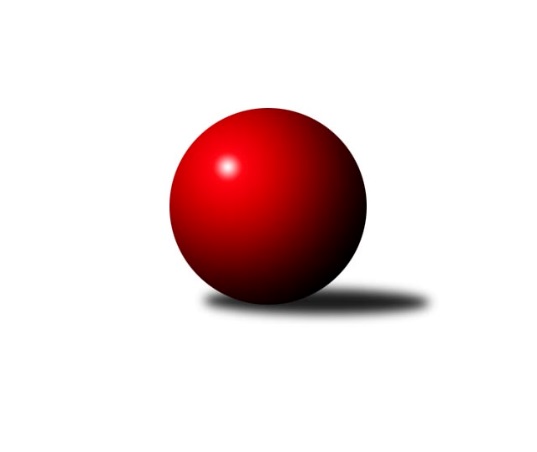 Č.11Ročník 2021/2022	3.5.2024 Středočeský krajský přebor I. třídy 2021/2022Statistika 11. kolaTabulka družstev:		družstvo	záp	výh	rem	proh	skore	sety	průměr	body	plné	dorážka	chyby	1.	KK Kosmonosy B	11	9	0	2	72.0 : 16.0 	(100.0 : 32.0)	2617	18	1804	813	28.1	2.	TJ Sokol Červené Pečky	11	8	0	3	53.0 : 35.0 	(69.0 : 63.0)	2518	16	1742	777	41.5	3.	TJ Sokol Kostelec nad Černými lesy A	11	7	0	4	52.0 : 36.0 	(77.0 : 55.0)	2533	14	1732	801	38.2	4.	TJ Sparta Kutná Hora B	11	6	0	5	47.5 : 40.5 	(69.0 : 63.0)	2494	12	1735	759	37.1	5.	TJ Sokol Kolín B	11	5	1	5	47.5 : 40.5 	(66.0 : 66.0)	2438	11	1701	737	47.2	6.	KK SDS Sadská B	11	4	2	5	45.0 : 43.0 	(69.5 : 62.5)	2506	10	1745	761	40.4	7.	TJ Kovohutě Příbram B	11	3	3	5	40.5 : 47.5 	(66.0 : 66.0)	2401	9	1711	690	52.9	8.	KK Vlašim B	11	3	3	5	40.5 : 47.5 	(62.0 : 70.0)	2444	9	1713	730	52.6	9.	TJ Sokol Benešov C	11	4	1	6	33.0 : 55.0 	(57.0 : 75.0)	2381	9	1675	706	59.2	10.	TJ Sparta Kutná Hora C	11	4	1	6	33.0 : 55.0 	(47.5 : 84.5)	2425	9	1715	710	52.6	11.	KK Jiří Poděbrady B	11	3	2	6	33.5 : 54.5 	(56.5 : 75.5)	2432	8	1705	727	44	12.	TJ Sokol Tehovec B	11	2	3	6	30.5 : 57.5 	(52.5 : 79.5)	2431	7	1710	720	53.5Tabulka doma:		družstvo	záp	výh	rem	proh	skore	sety	průměr	body	maximum	minimum	1.	KK Kosmonosy B	5	5	0	0	36.0 : 4.0 	(45.5 : 14.5)	2689	10	2755	2643	2.	TJ Sokol Červené Pečky	6	5	0	1	30.0 : 18.0 	(34.5 : 37.5)	2495	10	2564	2395	3.	TJ Sokol Kostelec nad Černými lesy A	5	4	0	1	26.0 : 14.0 	(39.0 : 21.0)	2512	8	2534	2496	4.	KK SDS Sadská B	6	4	0	2	32.0 : 16.0 	(44.5 : 27.5)	2586	8	2682	2529	5.	TJ Sokol Kolín B	6	4	0	2	30.5 : 17.5 	(41.0 : 31.0)	2443	8	2541	2405	6.	TJ Kovohutě Příbram B	6	3	2	1	28.0 : 20.0 	(40.0 : 32.0)	2348	8	2501	2260	7.	KK Vlašim B	5	3	1	1	22.5 : 17.5 	(31.5 : 28.5)	2516	7	2645	2424	8.	TJ Sokol Benešov C	6	3	1	2	24.5 : 23.5 	(39.5 : 32.5)	2457	7	2560	2367	9.	TJ Sokol Tehovec B	6	2	2	2	22.5 : 25.5 	(33.0 : 39.0)	2446	6	2484	2395	10.	TJ Sparta Kutná Hora C	5	2	1	2	20.0 : 20.0 	(26.5 : 33.5)	2537	5	2593	2468	11.	TJ Sparta Kutná Hora B	5	2	0	3	17.0 : 23.0 	(27.0 : 33.0)	2574	4	2611	2523	12.	KK Jiří Poděbrady B	5	1	1	3	12.0 : 28.0 	(21.5 : 38.5)	2487	3	2563	2388Tabulka venku:		družstvo	záp	výh	rem	proh	skore	sety	průměr	body	maximum	minimum	1.	KK Kosmonosy B	6	4	0	2	36.0 : 12.0 	(54.5 : 17.5)	2605	8	2702	2385	2.	TJ Sparta Kutná Hora B	6	4	0	2	30.5 : 17.5 	(42.0 : 30.0)	2503	8	2630	2377	3.	TJ Sokol Červené Pečky	5	3	0	2	23.0 : 17.0 	(34.5 : 25.5)	2523	6	2628	2430	4.	TJ Sokol Kostelec nad Černými lesy A	6	3	0	3	26.0 : 22.0 	(38.0 : 34.0)	2537	6	2682	2368	5.	KK Jiří Poděbrady B	6	2	1	3	21.5 : 26.5 	(35.0 : 37.0)	2439	5	2539	2279	6.	TJ Sparta Kutná Hora C	6	2	0	4	13.0 : 35.0 	(21.0 : 51.0)	2406	4	2486	2219	7.	TJ Sokol Kolín B	5	1	1	3	17.0 : 23.0 	(25.0 : 35.0)	2437	3	2505	2326	8.	KK SDS Sadská B	5	0	2	3	13.0 : 27.0 	(25.0 : 35.0)	2489	2	2573	2379	9.	TJ Sokol Benešov C	5	1	0	4	8.5 : 31.5 	(17.5 : 42.5)	2366	2	2597	2236	10.	KK Vlašim B	6	0	2	4	18.0 : 30.0 	(30.5 : 41.5)	2432	2	2571	2286	11.	TJ Kovohutě Příbram B	5	0	1	4	12.5 : 27.5 	(26.0 : 34.0)	2412	1	2527	2300	12.	TJ Sokol Tehovec B	5	0	1	4	8.0 : 32.0 	(19.5 : 40.5)	2428	1	2489	2382Tabulka podzimní části:		družstvo	záp	výh	rem	proh	skore	sety	průměr	body	doma	venku	1.	KK Kosmonosy B	11	9	0	2	72.0 : 16.0 	(100.0 : 32.0)	2617	18 	5 	0 	0 	4 	0 	2	2.	TJ Sokol Červené Pečky	11	8	0	3	53.0 : 35.0 	(69.0 : 63.0)	2518	16 	5 	0 	1 	3 	0 	2	3.	TJ Sokol Kostelec nad Černými lesy A	11	7	0	4	52.0 : 36.0 	(77.0 : 55.0)	2533	14 	4 	0 	1 	3 	0 	3	4.	TJ Sparta Kutná Hora B	11	6	0	5	47.5 : 40.5 	(69.0 : 63.0)	2494	12 	2 	0 	3 	4 	0 	2	5.	TJ Sokol Kolín B	11	5	1	5	47.5 : 40.5 	(66.0 : 66.0)	2438	11 	4 	0 	2 	1 	1 	3	6.	KK SDS Sadská B	11	4	2	5	45.0 : 43.0 	(69.5 : 62.5)	2506	10 	4 	0 	2 	0 	2 	3	7.	TJ Kovohutě Příbram B	11	3	3	5	40.5 : 47.5 	(66.0 : 66.0)	2401	9 	3 	2 	1 	0 	1 	4	8.	KK Vlašim B	11	3	3	5	40.5 : 47.5 	(62.0 : 70.0)	2444	9 	3 	1 	1 	0 	2 	4	9.	TJ Sokol Benešov C	11	4	1	6	33.0 : 55.0 	(57.0 : 75.0)	2381	9 	3 	1 	2 	1 	0 	4	10.	TJ Sparta Kutná Hora C	11	4	1	6	33.0 : 55.0 	(47.5 : 84.5)	2425	9 	2 	1 	2 	2 	0 	4	11.	KK Jiří Poděbrady B	11	3	2	6	33.5 : 54.5 	(56.5 : 75.5)	2432	8 	1 	1 	3 	2 	1 	3	12.	TJ Sokol Tehovec B	11	2	3	6	30.5 : 57.5 	(52.5 : 79.5)	2431	7 	2 	2 	2 	0 	1 	4Tabulka jarní části:		družstvo	záp	výh	rem	proh	skore	sety	průměr	body	doma	venku	1.	TJ Sokol Benešov C	0	0	0	0	0.0 : 0.0 	(0.0 : 0.0)	0	0 	0 	0 	0 	0 	0 	0 	2.	TJ Sparta Kutná Hora C	0	0	0	0	0.0 : 0.0 	(0.0 : 0.0)	0	0 	0 	0 	0 	0 	0 	0 	3.	KK SDS Sadská B	0	0	0	0	0.0 : 0.0 	(0.0 : 0.0)	0	0 	0 	0 	0 	0 	0 	0 	4.	TJ Sokol Kolín B	0	0	0	0	0.0 : 0.0 	(0.0 : 0.0)	0	0 	0 	0 	0 	0 	0 	0 	5.	TJ Sokol Červené Pečky	0	0	0	0	0.0 : 0.0 	(0.0 : 0.0)	0	0 	0 	0 	0 	0 	0 	0 	6.	TJ Sokol Tehovec B	0	0	0	0	0.0 : 0.0 	(0.0 : 0.0)	0	0 	0 	0 	0 	0 	0 	0 	7.	KK Kosmonosy B	0	0	0	0	0.0 : 0.0 	(0.0 : 0.0)	0	0 	0 	0 	0 	0 	0 	0 	8.	KK Vlašim B	0	0	0	0	0.0 : 0.0 	(0.0 : 0.0)	0	0 	0 	0 	0 	0 	0 	0 	9.	TJ Sokol Kostelec nad Černými lesy A	0	0	0	0	0.0 : 0.0 	(0.0 : 0.0)	0	0 	0 	0 	0 	0 	0 	0 	10.	TJ Sparta Kutná Hora B	0	0	0	0	0.0 : 0.0 	(0.0 : 0.0)	0	0 	0 	0 	0 	0 	0 	0 	11.	TJ Kovohutě Příbram B	0	0	0	0	0.0 : 0.0 	(0.0 : 0.0)	0	0 	0 	0 	0 	0 	0 	0 	12.	KK Jiří Poděbrady B	0	0	0	0	0.0 : 0.0 	(0.0 : 0.0)	0	0 	0 	0 	0 	0 	0 	0 Zisk bodů pro družstvo:		jméno hráče	družstvo	body	zápasy	v %	dílčí body	sety	v %	1.	David Novák 	TJ Sokol Kostelec nad Černými lesy A 	10	/	11	(91%)	16	/	22	(73%)	2.	Věroslav Řípa 	KK Kosmonosy B 	9	/	10	(90%)	17	/	20	(85%)	3.	Adam Janda 	TJ Sparta Kutná Hora B 	9	/	10	(90%)	14.5	/	20	(73%)	4.	Agaton Plaňanský ml.	TJ Sokol Červené Pečky 	9	/	11	(82%)	16.5	/	22	(75%)	5.	Petr Novák 	KK Kosmonosy B 	8	/	10	(80%)	17.5	/	20	(88%)	6.	Marek Náhlovský 	KK Kosmonosy B 	8	/	10	(80%)	16	/	20	(80%)	7.	Michal Brachovec 	TJ Sokol Kostelec nad Černými lesy A 	8	/	10	(80%)	15.5	/	20	(78%)	8.	Jan Cukr 	TJ Sokol Tehovec B 	8	/	11	(73%)	17	/	22	(77%)	9.	Lukáš Chmel 	TJ Kovohutě Příbram B 	8	/	11	(73%)	16.5	/	22	(75%)	10.	Jitka Drábková 	TJ Sokol Benešov C 	8	/	11	(73%)	12	/	22	(55%)	11.	Břetislav Vystrčil 	KK Kosmonosy B 	7.5	/	10	(75%)	14	/	20	(70%)	12.	Jiří Miláček 	KK SDS Sadská B 	7	/	8	(88%)	12	/	16	(75%)	13.	Ondrej Troják 	KK Kosmonosy B 	7	/	9	(78%)	14	/	18	(78%)	14.	Jitka Bulíčková 	TJ Sparta Kutná Hora C 	7	/	10	(70%)	14	/	20	(70%)	15.	Karel Dvořák 	TJ Sokol Červené Pečky 	7	/	10	(70%)	12.5	/	20	(63%)	16.	Miloslav Budský 	TJ Sokol Kostelec nad Černými lesy A 	7	/	11	(64%)	14.5	/	22	(66%)	17.	Pavel Vojta 	KK Vlašim B 	7	/	11	(64%)	12	/	22	(55%)	18.	Petr Kříž 	TJ Kovohutě Příbram B 	7	/	11	(64%)	11	/	22	(50%)	19.	Václav Šefl 	TJ Kovohutě Příbram B 	6.5	/	10	(65%)	13.5	/	20	(68%)	20.	Václav Kodet 	TJ Kovohutě Příbram B 	6.5	/	11	(59%)	10	/	22	(45%)	21.	Renáta Vystrčilová 	KK Kosmonosy B 	6	/	7	(86%)	10	/	14	(71%)	22.	Ladislav Hetcl st.	TJ Sokol Kolín B 	6	/	7	(86%)	9	/	14	(64%)	23.	Ladislav Kalous 	TJ Sokol Benešov C 	6	/	9	(67%)	12.5	/	18	(69%)	24.	Dalibor Mierva 	TJ Sokol Kolín B 	6	/	9	(67%)	11	/	18	(61%)	25.	Pavel Hietenbal 	TJ Sokol Červené Pečky 	6	/	10	(60%)	11	/	20	(55%)	26.	Jaroslav Čermák 	TJ Sparta Kutná Hora B 	6	/	10	(60%)	11	/	20	(55%)	27.	Pavel Kořínek 	TJ Sokol Červené Pečky 	6	/	11	(55%)	12	/	22	(55%)	28.	Jan Svoboda 	KK SDS Sadská B 	6	/	11	(55%)	10	/	22	(45%)	29.	Václav Pufler 	TJ Sparta Kutná Hora B 	5.5	/	8	(69%)	11	/	16	(69%)	30.	Ondřej Majerčík 	KK Kosmonosy B 	5.5	/	8	(69%)	10.5	/	16	(66%)	31.	Ladislav Hetcl ml.	TJ Sokol Kolín B 	5	/	6	(83%)	9	/	12	(75%)	32.	Jan Renka ml.	KK SDS Sadská B 	5	/	7	(71%)	11	/	14	(79%)	33.	Karel Drábek 	TJ Sokol Benešov C 	5	/	8	(63%)	10.5	/	16	(66%)	34.	Svatopluk Čech 	KK Jiří Poděbrady B 	5	/	8	(63%)	8.5	/	16	(53%)	35.	Lukáš Vacek 	TJ Sokol Kolín B 	5	/	8	(63%)	8	/	16	(50%)	36.	Simona Kačenová 	KK Vlašim B 	5	/	9	(56%)	8	/	18	(44%)	37.	Jana Abrahámová 	TJ Sparta Kutná Hora C 	5	/	9	(56%)	7	/	18	(39%)	38.	Tomáš Hašek 	KK Vlašim B 	5	/	9	(56%)	7	/	18	(39%)	39.	Miroslav Šplíchal 	TJ Sokol Kostelec nad Černými lesy A 	5	/	11	(45%)	12	/	22	(55%)	40.	Jan Volhejn 	TJ Sokol Tehovec B 	5	/	11	(45%)	8.5	/	22	(39%)	41.	Dušan Richter 	KK Jiří Poděbrady B 	4.5	/	8	(56%)	9	/	16	(56%)	42.	Jakub Vachta 	TJ Sokol Kolín B 	4	/	5	(80%)	7	/	10	(70%)	43.	Pavel Holoubek 	TJ Sokol Kolín B 	4	/	7	(57%)	7.5	/	14	(54%)	44.	Martin Malkovský 	TJ Sokol Kostelec nad Černými lesy A 	4	/	7	(57%)	5	/	14	(36%)	45.	Václav Anděl 	KK Jiří Poděbrady B 	4	/	8	(50%)	10	/	16	(63%)	46.	Marie Šturmová 	KK SDS Sadská B 	4	/	9	(44%)	11	/	18	(61%)	47.	Miroslav Pessr 	KK Vlašim B 	4	/	9	(44%)	9.5	/	18	(53%)	48.	Miloš Lédl 	KK SDS Sadská B 	4	/	9	(44%)	9	/	18	(50%)	49.	Antonín Smrček 	TJ Sokol Červené Pečky 	4	/	9	(44%)	9	/	18	(50%)	50.	Vladimír Klindera 	KK Jiří Poděbrady B 	4	/	10	(40%)	7.5	/	20	(38%)	51.	Karel Palát 	TJ Sokol Benešov C 	3.5	/	9	(39%)	8	/	18	(44%)	52.	Jiří Chaloupka 	TJ Sokol Tehovec B 	3.5	/	10	(35%)	5.5	/	20	(28%)	53.	Roman Weiss 	TJ Sokol Kolín B 	3	/	4	(75%)	6	/	8	(75%)	54.	Jiří Halfar 	TJ Sparta Kutná Hora B 	3	/	5	(60%)	5	/	10	(50%)	55.	Tomáš Vavřinec 	TJ Sokol Tehovec B 	3	/	5	(60%)	5	/	10	(50%)	56.	Vladislav Pessr 	KK Vlašim B 	3	/	6	(50%)	7.5	/	12	(63%)	57.	Adéla Čákorová 	TJ Sokol Tehovec B 	3	/	6	(50%)	6.5	/	12	(54%)	58.	Jan Černý 	KK Jiří Poděbrady B 	3	/	7	(43%)	7.5	/	14	(54%)	59.	František Tesař 	TJ Sparta Kutná Hora B 	3	/	8	(38%)	8	/	16	(50%)	60.	Hana Barborová 	TJ Sparta Kutná Hora C 	3	/	8	(38%)	7.5	/	16	(47%)	61.	Jiří Plešingr 	TJ Sokol Červené Pečky 	3	/	9	(33%)	6	/	18	(33%)	62.	Jan Suchánek 	KK SDS Sadská B 	3	/	10	(30%)	6	/	20	(30%)	63.	Jaroslav Hojka 	KK SDS Sadská B 	3	/	11	(27%)	8.5	/	22	(39%)	64.	Václav Kňap 	KK Jiří Poděbrady B 	2	/	2	(100%)	4	/	4	(100%)	65.	Leoš Chalupa 	KK Vlašim B 	2	/	2	(100%)	3	/	4	(75%)	66.	Jitka Vacková 	KK Jiří Poděbrady B 	2	/	2	(100%)	3	/	4	(75%)	67.	Luboš Zajíček 	KK Vlašim B 	2	/	5	(40%)	5	/	10	(50%)	68.	Marie Adamcová 	TJ Sparta Kutná Hora C 	2	/	7	(29%)	3	/	14	(21%)	69.	Jonatán Mensatoris 	TJ Sokol Kolín B 	2	/	7	(29%)	2.5	/	14	(18%)	70.	Milena Čapková 	TJ Kovohutě Příbram B 	2	/	8	(25%)	6	/	16	(38%)	71.	Vojtěch Bulíček 	TJ Sparta Kutná Hora C 	2	/	8	(25%)	5	/	16	(31%)	72.	Patrik Matějček 	TJ Sokol Kostelec nad Černými lesy A 	2	/	9	(22%)	8.5	/	18	(47%)	73.	Ivana Kopecká 	TJ Sparta Kutná Hora C 	2	/	10	(20%)	5	/	20	(25%)	74.	Bohumír Kopecký 	TJ Sparta Kutná Hora B 	2	/	10	(20%)	5	/	20	(25%)	75.	Vladimír Pergl 	TJ Kovohutě Příbram B 	1.5	/	5	(30%)	5	/	10	(50%)	76.	Jan Renka st.	KK SDS Sadská B 	1	/	1	(100%)	2	/	2	(100%)	77.	Jakub Moučka 	TJ Sokol Kolín B 	1	/	1	(100%)	2	/	2	(100%)	78.	Jaroslava Soukenková 	TJ Sokol Kostelec nad Černými lesy A 	1	/	1	(100%)	1	/	2	(50%)	79.	Jan Kumstát 	TJ Sokol Červené Pečky 	1	/	1	(100%)	1	/	2	(50%)	80.	Aleš Vykouk 	KK Vlašim B 	1	/	2	(50%)	3	/	4	(75%)	81.	Jan Poláček 	KK Jiří Poděbrady B 	1	/	2	(50%)	1	/	4	(25%)	82.	David Dvořák 	TJ Sokol Benešov C 	1	/	3	(33%)	1	/	6	(17%)	83.	Luboš Trna 	KK Vlašim B 	1	/	5	(20%)	4	/	10	(40%)	84.	Klára Miláčková 	TJ Sparta Kutná Hora C 	1	/	5	(20%)	2.5	/	10	(25%)	85.	František Pícha 	KK Vlašim B 	1	/	5	(20%)	1	/	10	(10%)	86.	Jaroslav Chmel 	TJ Kovohutě Příbram B 	1	/	6	(17%)	3	/	12	(25%)	87.	Miroslav Drábek 	TJ Sokol Benešov C 	1	/	7	(14%)	4	/	14	(29%)	88.	Zdeňka Vokolková 	TJ Sparta Kutná Hora C 	1	/	7	(14%)	3	/	14	(21%)	89.	Václav Jelínek 	TJ Sparta Kutná Hora B 	1	/	7	(14%)	1.5	/	14	(11%)	90.	Tomáš Bílek 	TJ Sokol Tehovec B 	1	/	8	(13%)	4	/	16	(25%)	91.	Patrik Polach 	TJ Sokol Benešov C 	1	/	9	(11%)	4	/	18	(22%)	92.	Miloslav Dlabač 	TJ Sokol Tehovec B 	1	/	9	(11%)	3	/	18	(17%)	93.	Rudolf Zborník 	TJ Sokol Kolín B 	0.5	/	9	(6%)	2	/	18	(11%)	94.	Pavel Vykouk 	KK Vlašim B 	0	/	1	(0%)	1	/	2	(50%)	95.	Vojtěch Stárek 	TJ Sokol Kostelec nad Černými lesy A 	0	/	1	(0%)	1	/	2	(50%)	96.	Jiří Franěk 	TJ Sokol Benešov C 	0	/	1	(0%)	1	/	2	(50%)	97.	Jakub Hlava 	TJ Sokol Kostelec nad Černými lesy A 	0	/	1	(0%)	0.5	/	2	(25%)	98.	Libor Henych 	TJ Sokol Červené Pečky 	0	/	1	(0%)	0	/	2	(0%)	99.	Jiří Řehoř 	KK Kosmonosy B 	0	/	1	(0%)	0	/	2	(0%)	100.	Natálie Krupková 	TJ Sokol Kolín B 	0	/	1	(0%)	0	/	2	(0%)	101.	Lenka Klimčáková 	TJ Sparta Kutná Hora B 	0	/	1	(0%)	0	/	2	(0%)	102.	Veronika Šatavová 	TJ Sokol Kostelec nad Černými lesy A 	0	/	2	(0%)	2	/	4	(50%)	103.	Petra Gütterová 	KK Jiří Poděbrady B 	0	/	2	(0%)	1	/	4	(25%)	104.	Josef Šebor 	TJ Sokol Červené Pečky 	0	/	2	(0%)	0	/	4	(0%)	105.	Radek Hrubý 	TJ Sokol Tehovec B 	0	/	3	(0%)	1	/	6	(17%)	106.	Jan Šafránek 	KK Jiří Poděbrady B 	0	/	3	(0%)	0	/	6	(0%)	107.	Ladislav Žebrakovský 	TJ Sokol Benešov C 	0	/	4	(0%)	1	/	8	(13%)	108.	Ondřej Šustr 	KK Jiří Poděbrady B 	0	/	5	(0%)	3	/	10	(30%)Průměry na kuželnách:		kuželna	průměr	plné	dorážka	chyby	výkon na hráče	1.	KK Kosmonosy, 3-6	2591	1785	805	39.2	(431.9)	2.	TJ Sparta Kutná Hora, 1-4	2563	1780	782	44.2	(427.2)	3.	Poděbrady, 1-4	2523	1753	769	43.9	(420.5)	4.	Spartak Vlašim, 1-2	2502	1754	748	55.2	(417.1)	5.	TJ Sokol Kostelec nad Černými lesy, 1-4	2476	1720	755	44.5	(412.7)	6.	TJ Sokol Červené Pečky, 1-2	2474	1724	749	39.3	(412.4)	7.	Benešov, 1-4	2456	1722	734	54.4	(409.5)	8.	TJ Sokol Tehovec, 1-2	2453	1703	749	49.7	(408.8)	9.	TJ Sokol Kolín, 1-2	2402	1679	723	50.5	(400.5)	10.	TJ Kovohutě Příbram, 1-2	2340	1643	696	45.3	(390.1)Nejlepší výkony na kuželnách:KK Kosmonosy, 3-6KK Kosmonosy B	2755	2. kolo	Marek Náhlovský 	KK Kosmonosy B	510	2. koloKK Kosmonosy B	2722	9. kolo	Marek Náhlovský 	KK Kosmonosy B	486	9. koloKK Kosmonosy B	2676	4. kolo	Ondrej Troják 	KK Kosmonosy B	480	4. koloKK Kosmonosy B	2650	7. kolo	Břetislav Vystrčil 	KK Kosmonosy B	479	2. koloKK Kosmonosy B	2643	11. kolo	Ondrej Troják 	KK Kosmonosy B	478	2. koloTJ Sokol Kostelec nad Černými lesy A	2608	7. kolo	David Novák 	TJ Sokol Kostelec nad Černými lesy A	477	7. koloKK SDS Sadská B	2551	9. kolo	Břetislav Vystrčil 	KK Kosmonosy B	465	9. koloTJ Kovohutě Příbram B	2502	11. kolo	Ondrej Troják 	KK Kosmonosy B	465	11. koloTJ Sparta Kutná Hora C	2423	4. kolo	Věroslav Řípa 	KK Kosmonosy B	465	4. koloTJ Sokol Tehovec B	2382	2. kolo	Ondřej Majerčík 	KK Kosmonosy B	463	9. koloTJ Sparta Kutná Hora, 1-4KK Kosmonosy B	2698	5. kolo	Jan Cukr 	TJ Sokol Tehovec B	492	11. koloTJ Sokol Kostelec nad Černými lesy A	2682	5. kolo	Jitka Bulíčková 	TJ Sparta Kutná Hora C	491	9. koloTJ Sparta Kutná Hora B	2630	3. kolo	Karel Drábek 	TJ Sokol Benešov C	487	11. koloTJ Sokol Červené Pečky	2628	9. kolo	David Novák 	TJ Sokol Kostelec nad Černými lesy A	483	5. koloTJ Sparta Kutná Hora B	2611	7. kolo	Marek Náhlovský 	KK Kosmonosy B	481	5. koloTJ Sokol Benešov C	2597	11. kolo	Petr Novák 	KK Kosmonosy B	479	5. koloTJ Sparta Kutná Hora C	2593	11. kolo	Adam Janda 	TJ Sparta Kutná Hora B	472	9. koloTJ Sparta Kutná Hora B	2590	2. kolo	Jana Abrahámová 	TJ Sparta Kutná Hora C	471	3. koloTJ Sparta Kutná Hora B	2585	9. kolo	František Tesař 	TJ Sparta Kutná Hora B	469	3. koloKK Vlašim B	2571	7. kolo	Jaroslav Čermák 	TJ Sparta Kutná Hora B	465	7. koloPoděbrady, 1-4KK Kosmonosy B	2702	6. kolo	Svatopluk Čech 	KK Jiří Poděbrady B	491	10. koloKK SDS Sadská B	2682	6. kolo	Jan Svoboda 	KK SDS Sadská B	488	6. koloKK SDS Sadská B	2664	4. kolo	Jan Renka ml.	KK SDS Sadská B	482	4. koloTJ Sparta Kutná Hora B	2569	8. kolo	Václav Kňap 	KK Jiří Poděbrady B	477	1. koloKK Jiří Poděbrady B	2563	8. kolo	Jan Svoboda 	KK SDS Sadská B	476	10. koloKK SDS Sadská B	2555	1. kolo	David Novák 	TJ Sokol Kostelec nad Černými lesy A	473	10. koloKK SDS Sadská B	2545	10. kolo	Dušan Richter 	KK Jiří Poděbrady B	473	8. koloKK Jiří Poděbrady B	2544	10. kolo	Renáta Vystrčilová 	KK Kosmonosy B	471	6. koloKK SDS Sadská B	2543	8. kolo	Jan Renka ml.	KK SDS Sadská B	468	8. koloKK Jiří Poděbrady B	2539	1. kolo	Věroslav Řípa 	KK Kosmonosy B	467	6. koloSpartak Vlašim, 1-2KK Vlašim B	2645	11. kolo	Vladislav Pessr 	KK Vlašim B	530	11. koloKK Kosmonosy B	2632	8. kolo	Jaroslav Hojka 	KK SDS Sadská B	468	11. koloKK SDS Sadská B	2573	11. kolo	Věroslav Řípa 	KK Kosmonosy B	467	8. koloKK Vlašim B	2538	4. kolo	Vladislav Pessr 	KK Vlašim B	458	2. koloKK Vlašim B	2528	6. kolo	Jan Svoboda 	KK SDS Sadská B	456	11. koloTJ Sokol Tehovec B	2487	4. kolo	Adéla Čákorová 	TJ Sokol Tehovec B	455	4. koloTJ Sparta Kutná Hora C	2455	6. kolo	Simona Kačenová 	KK Vlašim B	452	4. koloKK Vlašim B	2444	2. kolo	Miroslav Pessr 	KK Vlašim B	450	6. koloKK Vlašim B	2424	8. kolo	Renáta Vystrčilová 	KK Kosmonosy B	448	8. koloTJ Kovohutě Příbram B	2300	2. kolo	Jitka Bulíčková 	TJ Sparta Kutná Hora C	445	6. koloTJ Sokol Kostelec nad Černými lesy, 1-4TJ Sparta Kutná Hora B	2541	6. kolo	Agaton Plaňanský ml.	TJ Sokol Červené Pečky	460	11. koloTJ Sokol Kostelec nad Černými lesy A	2534	6. kolo	Michal Brachovec 	TJ Sokol Kostelec nad Černými lesy A	458	4. koloTJ Sokol Kostelec nad Černými lesy A	2522	4. kolo	Ladislav Hetcl st.	TJ Sokol Kolín B	455	4. koloTJ Sokol Kostelec nad Černými lesy A	2511	2. kolo	Adam Janda 	TJ Sparta Kutná Hora B	451	6. koloTJ Sokol Kostelec nad Černými lesy A	2497	11. kolo	Miloslav Budský 	TJ Sokol Kostelec nad Černými lesy A	449	6. koloTJ Sokol Kostelec nad Černými lesy A	2496	9. kolo	Miloslav Budský 	TJ Sokol Kostelec nad Černými lesy A	446	11. koloKK Vlašim B	2439	9. kolo	František Tesař 	TJ Sparta Kutná Hora B	446	6. koloTJ Sokol Červené Pečky	2430	11. kolo	David Novák 	TJ Sokol Kostelec nad Černými lesy A	443	2. koloTJ Sokol Kolín B	2423	4. kolo	Miloslav Budský 	TJ Sokol Kostelec nad Černými lesy A	440	9. koloTJ Sokol Benešov C	2369	2. kolo	Miloslav Budský 	TJ Sokol Kostelec nad Černými lesy A	440	4. koloTJ Sokol Červené Pečky, 1-2KK Kosmonosy B	2634	10. kolo	Agaton Plaňanský ml.	TJ Sokol Červené Pečky	485	8. koloTJ Sokol Červené Pečky	2564	6. kolo	Marek Náhlovský 	KK Kosmonosy B	459	10. koloTJ Sokol Červené Pečky	2545	8. kolo	Věroslav Řípa 	KK Kosmonosy B	453	10. koloTJ Sokol Červené Pečky	2508	4. kolo	Antonín Smrček 	TJ Sokol Červené Pečky	447	10. koloTJ Sokol Červené Pečky	2488	10. kolo	Antonín Smrček 	TJ Sokol Červené Pečky	446	6. koloTJ Sparta Kutná Hora C	2486	8. kolo	Agaton Plaňanský ml.	TJ Sokol Červené Pečky	446	4. koloTJ Sokol Červené Pečky	2468	3. kolo	Agaton Plaňanský ml.	TJ Sokol Červené Pečky	444	3. koloKK Jiří Poděbrady B	2438	3. kolo	Břetislav Vystrčil 	KK Kosmonosy B	443	10. koloTJ Sokol Tehovec B	2397	6. kolo	Pavel Kořínek 	TJ Sokol Červené Pečky	442	6. koloTJ Sokol Červené Pečky	2395	1. kolo	Agaton Plaňanský ml.	TJ Sokol Červené Pečky	437	6. koloBenešov, 1-4KK Kosmonosy B	2581	1. kolo	Karel Drábek 	TJ Sokol Benešov C	483	10. koloTJ Sokol Benešov C	2560	1. kolo	Agaton Plaňanský ml.	TJ Sokol Červené Pečky	476	5. koloTJ Sokol Benešov C	2517	5. kolo	Ladislav Kalous 	TJ Sokol Benešov C	475	5. koloTJ Sparta Kutná Hora C	2466	10. kolo	Ladislav Kalous 	TJ Sokol Benešov C	467	1. koloTJ Sokol Benešov C	2466	8. kolo	Ladislav Kalous 	TJ Sokol Benešov C	458	7. koloTJ Sokol Červené Pečky	2466	5. kolo	Hana Barborová 	TJ Sparta Kutná Hora C	457	10. koloTJ Sokol Benešov C	2427	3. kolo	Ivana Kopecká 	TJ Sparta Kutná Hora C	455	10. koloKK Vlašim B	2427	3. kolo	Karel Drábek 	TJ Sokol Benešov C	452	1. koloKK Jiří Poděbrady B	2418	7. kolo	Jitka Drábková 	TJ Sokol Benešov C	448	1. koloTJ Sokol Benešov C	2404	10. kolo	Ladislav Kalous 	TJ Sokol Benešov C	448	8. koloTJ Sokol Tehovec, 1-2TJ Sokol Kostelec nad Černými lesy A	2557	3. kolo	Ladislav Hetcl ml.	TJ Sokol Kolín B	481	10. koloKK SDS Sadská B	2511	5. kolo	Jan Renka st.	KK SDS Sadská B	477	5. koloTJ Sokol Kolín B	2505	10. kolo	Jan Cukr 	TJ Sokol Tehovec B	470	9. koloTJ Sokol Tehovec B	2484	9. kolo	Dalibor Mierva 	TJ Sokol Kolín B	460	10. koloTJ Sokol Tehovec B	2481	3. kolo	Adam Janda 	TJ Sparta Kutná Hora B	452	1. koloTJ Sokol Tehovec B	2473	5. kolo	David Novák 	TJ Sokol Kostelec nad Černými lesy A	450	3. koloKK Jiří Poděbrady B	2466	9. kolo	Jan Cukr 	TJ Sokol Tehovec B	448	5. koloTJ Sokol Tehovec B	2428	7. kolo	Jan Cukr 	TJ Sokol Tehovec B	444	7. koloTJ Sokol Tehovec B	2413	10. kolo	Tomáš Vavřinec 	TJ Sokol Tehovec B	444	3. koloTJ Sokol Tehovec B	2395	1. kolo	Adéla Čákorová 	TJ Sokol Tehovec B	439	10. koloTJ Sokol Kolín, 1-2TJ Sokol Červené Pečky	2561	7. kolo	Pavel Kořínek 	TJ Sokol Červené Pečky	480	7. koloTJ Sokol Kolín B	2541	1. kolo	Ladislav Hetcl ml.	TJ Sokol Kolín B	460	11. koloKK Jiří Poděbrady B	2493	11. kolo	Agaton Plaňanský ml.	TJ Sokol Červené Pečky	459	7. koloTJ Sokol Kolín B	2468	11. kolo	Břetislav Vystrčil 	KK Kosmonosy B	458	3. koloTJ Sokol Kolín B	2415	7. kolo	Svatopluk Čech 	KK Jiří Poděbrady B	449	11. koloTJ Sokol Kolín B	2415	3. kolo	Dalibor Mierva 	TJ Sokol Kolín B	441	9. koloTJ Sokol Kolín B	2411	9. kolo	Lukáš Vacek 	TJ Sokol Kolín B	441	1. koloTJ Sokol Kolín B	2405	5. kolo	Roman Weiss 	TJ Sokol Kolín B	439	7. koloKK Kosmonosy B	2385	3. kolo	Vladimír Klindera 	KK Jiří Poděbrady B	436	11. koloKK Vlašim B	2286	5. kolo	Ladislav Hetcl st.	TJ Sokol Kolín B	436	5. koloTJ Kovohutě Příbram, 1-2TJ Kovohutě Příbram B	2501	10. kolo	Lukáš Chmel 	TJ Kovohutě Příbram B	461	10. koloTJ Sparta Kutná Hora B	2397	10. kolo	Roman Weiss 	TJ Sokol Kolín B	458	8. koloKK SDS Sadská B	2379	3. kolo	Petr Kříž 	TJ Kovohutě Příbram B	431	10. koloTJ Sokol Kostelec nad Černými lesy A	2368	1. kolo	Patrik Matějček 	TJ Sokol Kostelec nad Černými lesy A	430	1. koloTJ Kovohutě Příbram B	2362	3. kolo	Michal Brachovec 	TJ Sokol Kostelec nad Černými lesy A	424	1. koloTJ Kovohutě Příbram B	2332	8. kolo	Ladislav Kalous 	TJ Sokol Benešov C	423	6. koloTJ Sokol Kolín B	2326	8. kolo	Adam Janda 	TJ Sparta Kutná Hora B	420	10. koloTJ Kovohutě Příbram B	2318	5. kolo	Václav Kodet 	TJ Kovohutě Příbram B	418	10. koloTJ Kovohutě Příbram B	2312	6. kolo	Václav Šefl 	TJ Kovohutě Příbram B	415	8. koloKK Jiří Poděbrady B	2279	5. kolo	Lukáš Chmel 	TJ Kovohutě Příbram B	414	3. koloČetnost výsledků:	8.0 : 0.0	3x	7.5 : 0.5	1x	7.0 : 1.0	10x	6.5 : 1.5	1x	6.0 : 2.0	11x	5.5 : 2.5	2x	5.0 : 3.0	9x	4.5 : 3.5	1x	4.0 : 4.0	8x	3.0 : 5.0	5x	2.0 : 6.0	8x	1.0 : 7.0	3x	0.5 : 7.5	1x	0.0 : 8.0	3x